Akceptujeme objednávku v souladu s ustanovením S 1740 zákona č. 89/2012 Sb. s doplněním podstatně neměnícím podmínky objednávky.Bereme na vědomí a souhlasíme s uveřejněním smlouvy (s hodnotou nad 50 tis Kč) v registru sm uv zřízeném podle zák. č. 340/2015 Sb.*/) Podbarvená pole k povinnému vyplnění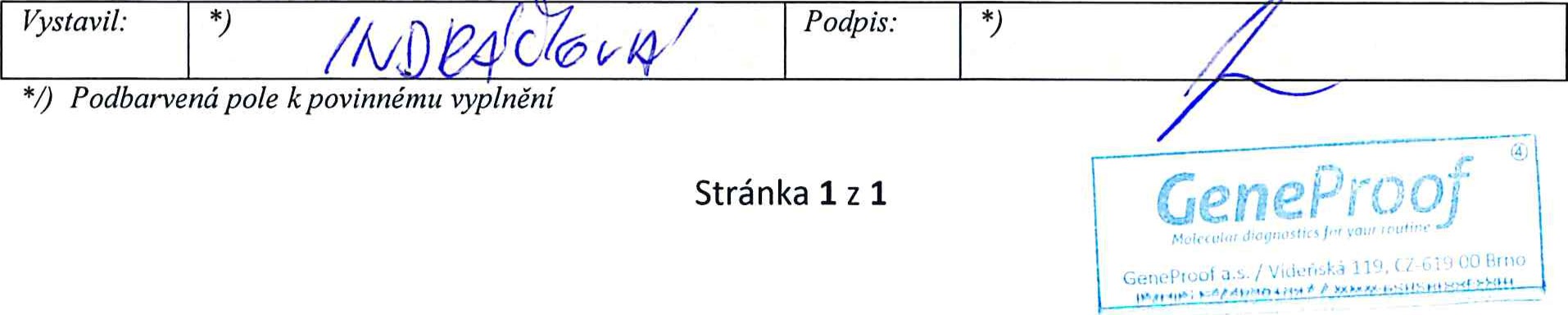 Stránka 1 z 1Potvrzení objednávky čísloPotvrzení objednávky čísloPotvrzení objednávky čísloPotvrzení objednávky čísloPotvrzení objednávky čísloPotvrzení objednávky čísloOD1702721OD1702721OD1702721*)*)*)Cena:*)bez DPH (Kč)sazba DPH (%)0sazba DPH (%)0sazba DPH (%)0DPH (Kč)DPH (Kč)s DPH (Kč)s DPH (Kč)s DPH (Kč)Cena:*)74 550,0015 655,5090 205,5090 205,5090 205,50